PEJABAT PENGADAAN BARANG/JASAKEGIATAN PENGADAAN SARANA PRASARANA KANTORTAHUN ANGGARAN 2021PENGUMUMAN  PENYEDIA BARANG/JASA HASIL PENGADAAN  LANGSUNGNomor : 050/09/PP/SARPRAS/II/2021Disampaikan kepada masyarakat luas bahwa Kecamatan Slawi Kabupaten Tegal melalui Pejabat Pengadaan telah melakukan proses Pengadaan Langsung Kegiatan Pengadaan Sarana Prasarana Kantor paket Pekerjaan Belanja Modal Alat Rumah Tangga Lainnya - Pengadaan Peralatan dan Mesin Lainnya Tahun Anggaran 2021.Berdasarkan :Berita Acara Hasil Pengadaan Langsung (BAHPL) Nomor : 050/07/PP/SARPRAS/II/2021 tanggal 23 Februari 2021;Surat Penetapan Penyedia Barang/Jasa Nomor : 050/08/PP/SARPRAS/II/2021 tanggal 23 Februari 2021;Maka dengan ini Pejabat Pengadaan mengumumkan Penyedia Barang/Jasa hasil proses Pengadaan Langsung kegiatan tersebut di atas dengan uraian sebagai berikut :Pekerjaan Belanja Modal Alat Rumah Tangga Lainnya - Pengadaan Peralatan dan Mesin LainnyaDemikian pengumuman ini dibuat untuk diketahui.                                                                Slawi, 23 Februari 2021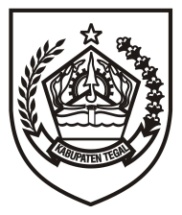 PEMERINTAH KABUPATEN TEGALKECAMATAN SLAWIAlamat : Jl. HOS Cokroaminoto No. 1 Slawi Telepon (0283) 491025Nama Perusahaan:CV. NEW LIFE COMPUTERDirektur/Wakil Direktur:RUDI WARSITOAlamat:Jl. Raya Kajen Desa Kajen RT 17/05 Kec Talang Kab. TegalNPWP:31.584.187.4-501.000Harga PerkiraanSendiri (HPS):Rp 132.660.000,-(Seratus Tiga Puluh Dua Juta Enam Ratus Enam Puluh Ribu Rupiah)Harga Penawaran Terkoreksi:Rp 132.110.000,-(Seratus Tiga Puluh Dua Juta Seratus Sepuluh Ribu Rupiah)Negosiasi Harga:Rp 130.735.000,-(Seratus Tiga Puluh Juta Tujuh Ratus Tiga Puluh Lima Ribu Rupiah)Jangka Waktu Pelaksanaan:20 (dua puluh) hari kalenderDitetapkan oleh :Pejabat Pengadaan                            ttdAHMAD ABDUL KHASIB, SE., M.H.NIP. 19800602 200501 1 005